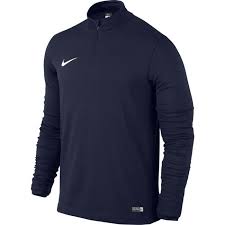 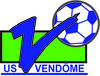 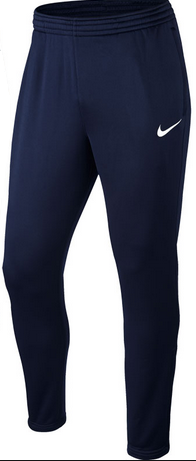 Possibilité de prendre 2 tailles différentes pour le haut et le bas du survêtement.